Appendix BFull findingsWhat do you know about the North Yorkshire Safeguarding Adults Board?Of the 392 people we engaged with 25% (98 people) do not know what the NYSAB do. Of those who said they were aware of the Board and its purpose, 18% (70 people) believed that safeguarding concerns should be reported to the NYSAB and not the local authority.Many people we engaged with 54% (211 people) had a clear understanding of what the Board does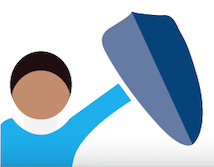 Thinking about keeping yourself and others safe, what information and resources would you like from the North Yorkshire Safeguarding Adults Board?General information We would like information about the Board. What you do? Who is on your Board? How do you help people?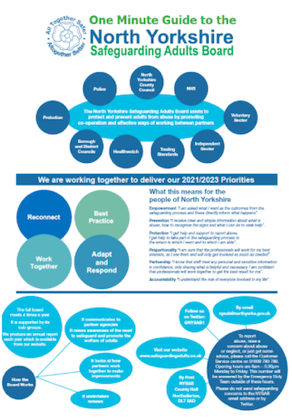 Information on priorities for the Board and how well it has done – you should produce an annual report.Safeguarding to be incorporated into all college and university courses during the induction week.Information regarding recent safeguarding adult reviews (SARs) and the key learning points for professionals. It is important for information to also be shared with members of the public to ensure everyone can recognise and report abuse.A one-page resource based on how to maintain the relationship with an adult at risk that does not want to be referred to safeguarding i.e., communities that may be out of touch with local councils, Black Asian Minority Ethnic (BAME), traveller communities etc. We would benefit on in depth knowledge around autism, how to approach and communicate with autistic / Asperger's adults at risk.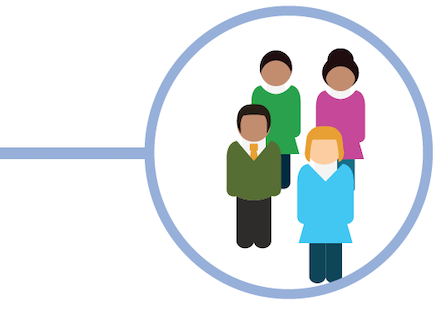 Information and resources about safeguarding and keeping safe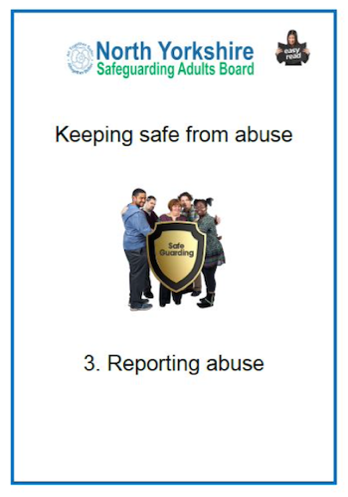 Clear information about what abuse is and how to report abuse. Easy read booklets about different types of abuse in public places like libraries, GP surgeries.Quick guides to all safeguarding policies and new guidance.Information/resources on safeguarding training and learning opportunities.Safeguarding process informationWhat information and support is there for families / carers if you are part of a safeguarding?Feedback to the person submitting the safeguarding concern and better communication to the referrer.Straight forward information about how the system and pathways work. Easy read information about what the safeguarding process is in North Yorkshire.Providers to have an understanding of the organisational safeguarding process and what to expect and what they need to bring to the meetings.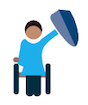 Information on different routes of support for different groups of people i.e., minorities, those with disabilities.Information about what action needs to be taken / who to contact if I have any concerns.Raising awarenessHow to get the messages out about safeguarding.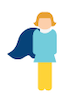 More awareness about people recognising safeguarding adults who are 'hidden' i.e., recognising vulnerability in workplaces). Information regarding safeguarding campaignsWe have found that sometimes the safeguarding process can be too much of a blame culture, rather than a continuous learning tool / process – positive reinforcement and awareness raising would help with this.What do you want to tell the North Yorkshire Safeguarding Adults Board?Support and understanding the safeguarding process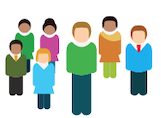 As family members / carers we found the safeguarding process daunting, isolating and very scary. The investigation was thorough and professional but as lay people we needed support and an advocate to help us make sense of the whole thing. 24% (94 people) asked that prompt feedback was given when they submitted a safeguarding concernIt would be useful to have a clear understanding of safeguarding thresholds. What people should expect when their circumstances meet the criteria for support.Would be good to have an update following safeguarding review as to the plan for the individual concerned.Safeguarding questionnaire often not completed, feedback on the process would be helpful to look at any issues with procedures.  Advocacy feedback - sometimes referral to advocacy is quite last minute. It can be difficult to ensure an advocate has been allocated and met with the client prior to a meeting taking place.Have the reassurance that clients or professionals supporting them are always asked to complete the questionnaire when the safeguarding process is over.Reassurance for my clients that there are procedures in place, and that they are followed so this doesn't happen again.Feedback on services and the safeguarding process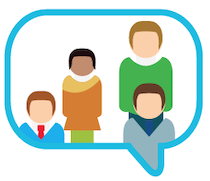 Of those professionals and members of the public who had been through the safeguarding process 72% (81 people), fed back that they had very positive experiences and felt supported throughout.Recently submitted a safeguarding concern, no communication from safeguarding team as to whether this was being processedNot convinced that safeguard is personal in practice. How much weight is given to the adults’ views and wishes in reality? Particularly where the adult lacks capacity around safeguarding procedures?When big changes are happening, I would like someone to tell me about it. Change can be confusingVery difficult to access and report issues, and zero follow up given to referrers, so we never know if action has been taken.The safeguarding process and meetings are not always consistent, it can depend on who is the chair of the organisational meetings.A provider has fed back this week that the organisation safeguarding meetings and the process has made them feel belittled, like a schoolchild being reprimanded. Training and raising awarenessMore training around making safeguarding personal and self-neglect would be useful as we are aware a lot of our staff within drug and alcohol services often struggle to identify self-neglect cases i.e., balancing lifestyle choice vs self-neglect.Increasing confidence through knowledge of the safeguarding process.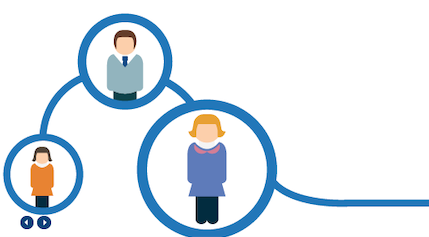 How would you like to show that we have listened?Newsletter updates.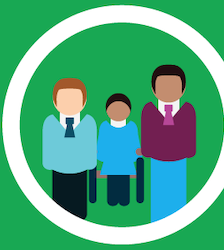 Meet with people with lived experience and don't bring it down to statistics and graphs, we are all individuals with our own stories and journeys which can be learned from.Action plan.Update on any progress.Take what we have said seriously.Come back to meetings and tell us.Write us a letter or do a video message.Briefing after these surveys with updates on what has been said and how you will act on this.Publish what you have changed on your website.Make necessary changes.A report to show feedback.E-mail alerts with a link to the page on the website to read the feedback.Take on board what we have said & follow through. 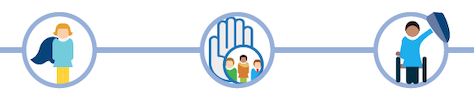  Is there anything else you would  like to tell us?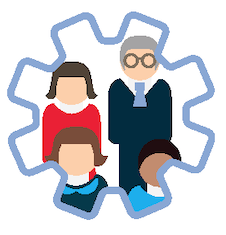 FeedbackIf people who have been through a safeguarding are willing to speak to yourselves, they could be a huge resource which could be tapped into.During reviews, including continuing healthcare, have a section where questions are asked about safeguarding.We found the presentation about the NYSAB really useful and informative on what the Board is and does, could this be provided to the wider provider market?Wider communications to the providers especially some smaller services and domiciliary care on what is available on the website especially the easy reads as these would be very useful.We feel that some wording and terminology used can be confusing and can alienate people, including professionals. We think having more of the plain English and accessible information would be very beneficial.NYSAB ResourcesThe information and communication from the NYSAB is excellent, particularly the awareness raising and accessible information - and as a professional working in social care, I get a fair amount of information about the Board and its activities/priorities.It can feel very daunting - contemplating or actually making a safeguarding referral. You can feel it's possibly opening up a whole 'can of worms'. Some communications around reassurance might be useful?Have information letters about safeguarding and the Board to go out with the invoices for charges, or social funding payments.If safeguarding is everybody’s business you need to make sure everybody, not just professionals at the top, understand their role and responsibility. This means having information that is not full or jargon and “professional speak” but something that is in plain English that everyone can understand – many professionals prefer straightforward accessible informationDo a storybook about safeguarding. Make a video about the process explaining the steps. When you are developing a process, you should check with people whether they understand it when it is in draft & then tweak it accordingly. 